§208-C.  Elevated aggravated assault on pregnant person1.   A person is guilty of elevated aggravated assault on a pregnant person if that person intentionally or knowingly causes serious bodily injury to a person the person knows or has reason to know is pregnant.  For the purposes of this subsection, "serious bodily injury" includes bodily injury that results in the termination of a pregnancy.  This subsection does not apply to acts committed by:A.  Any person relating to an abortion for which the consent of the pregnant person, or a person authorized by law to act on her behalf, has been obtained or for which such consent is implied by law; or  [PL 2005, c. 408, §1 (NEW).]B.  Any person for any medical treatment of the pregnant person or the fetus.  [PL 2005, c. 408, §1 (NEW).][PL 2005, c. 408, §1 (NEW).]2.   Elevated aggravated assault on a pregnant person is a Class A crime.[PL 2005, c. 408, §1 (NEW).]SECTION HISTORYPL 2005, c. 408, §1 (NEW). The State of Maine claims a copyright in its codified statutes. If you intend to republish this material, we require that you include the following disclaimer in your publication:All copyrights and other rights to statutory text are reserved by the State of Maine. The text included in this publication reflects changes made through the First Regular and First Special Session of the 131st Maine Legislature and is current through November 1. 2023
                    . The text is subject to change without notice. It is a version that has not been officially certified by the Secretary of State. Refer to the Maine Revised Statutes Annotated and supplements for certified text.
                The Office of the Revisor of Statutes also requests that you send us one copy of any statutory publication you may produce. Our goal is not to restrict publishing activity, but to keep track of who is publishing what, to identify any needless duplication and to preserve the State's copyright rights.PLEASE NOTE: The Revisor's Office cannot perform research for or provide legal advice or interpretation of Maine law to the public. If you need legal assistance, please contact a qualified attorney.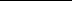 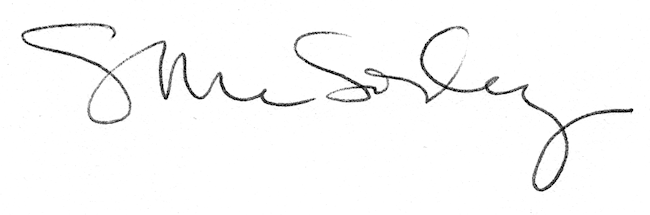 